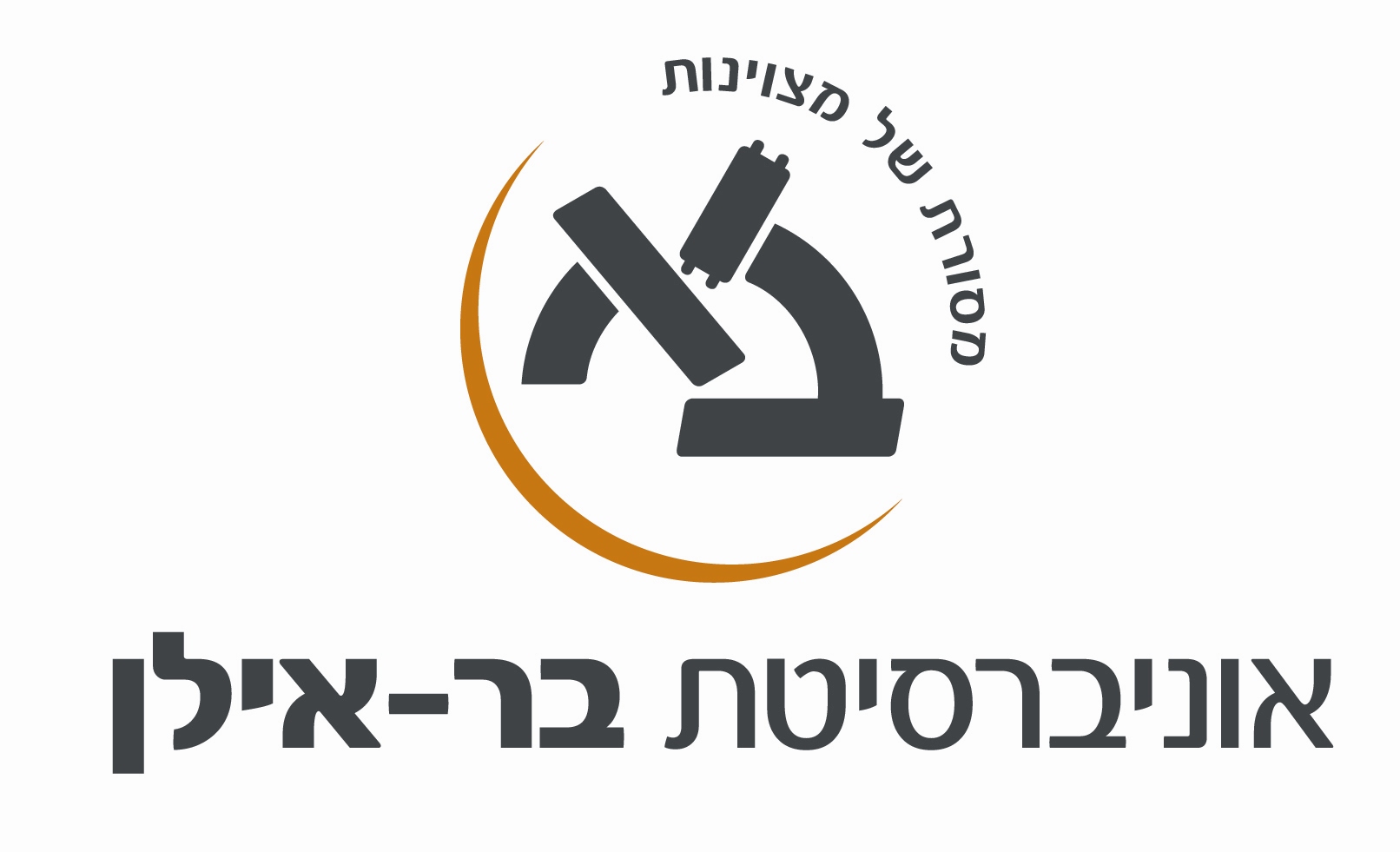 תאריך עדכון: _16.2.2018 שם ומספר הקורס: ניהול מערכות רכש והספקת מלאי מתקדמות 55-600-01שם המרצה: ד"ר שרון חובבסוג הקורס: (שיעור)שנת לימודים:   תשע"ח  אתר הקורס באינטרנט:           א. מטרות הקורס :יכולת של הסטודנט לתכנן מערך ארגוני של ניהול רכש ומלאי המהווה בסיס ליצירת היתרון התחרותי , כנגזרת ישירה מאסטרטגיה הארגון. הקורס יכלול חשיפה והתנסות בכלים מעולם התוכן של ניהול מערכות רכש ומלאי מתקדמות.דגשים:קורס בתפיסת Active learning. הקורס נבנה בתפיסה של מעגלי לימוד הכוללים לימוד של תיאוריות והתנסות במימושן במהלך המפגשים.הדגש הנו בלימוד חווייתי במימד עולם התוכן ובמימד שיתוף הפעולה בין תתי התחומים בתוך  ארגון, בדגש על הבנת אסטרטגיית הארגון והנגזרותיה, בעולם התוכן של ניהול הרכש והמלאי.למעשה, החומר בקורס נלמד "פעמיים", האחת ברמה התיאורטית תוך שילוב דוגמאות מהעולם העיסקי, והשניה ברמת ההתנסות בפועל, תוך שילוב של החומר הנלמד באופן פרקטי, בליווי של המרצה. הסטודנטים יקבלו הזדמנות ליצור תהליך אסטרטגי שלם על ארגון שהוכן לצרכי הקורס או על ארגון שיבחרו, כחלק מיכולתם לשלב את עולם התוכן בו הם עוסקים.ב. תוכן הקורס:תכנון אסטרטגי ארגוני והצורך בבניית אסטרטגיה מותאמת של ניהול הרכש והמלאי.מערך הרכש – שילוב של רכש אסטרטגי ורכש תפעולי.תכנון ביקושים וחיזוי כבסיס לתכנון תשתיות לוגיסטיות ולתכנון הרכש והמלאי.ניהול מערכות מלאי מרכזיות – היכולת לתכנן על בסיס תכנון ביקושים בארגונים בעלי מגוון רחב של פריטים ובארגונים מכווני ייצור / משימות.תהליכי סורסינג כמרכיב מהותי בתהליכי הרכש.מדדים למערכות רכש ומלאי.מהלך השיעורים: חלק א': מבוא, תיאום ציפיות, חלוקה לקבוצות למידה (שיעור 1, הרצאה)חלק ב': בניית הידע הנדרש (מהמקרו למיקרו), דרך הצורך, עולם המושגים והאתגרים ... במקביל לגיבוש קבוצות הלמידה (שעורים 2-7, הרצאות)חלק ג':  תכנון מערך ניהול המלאי והרכש (שיעורים 8-11, עבודה בקבוצות תוך שיתוף וחלוקת ידע וניסיון בין הקבוצות)
חלק זה יכלול נושאים נוספים המתוכננים להיות מועברים בצמתים המותאמים לאתגרים שהסטודנטים "יקלעו אליהם"חלק ד': הצגת מערך של תכנון ומלאי ו/או רכש על ידי הצוותים וסיכום (שיעורים 12,13)  
הסיכום יכלול חזרה למטרות שהוצהרו בתחילת הקורס והיזון חוזר של הסטודנטים.תכנית הוראה מפורטת לכל השיעורים*: * פריסת החומר על גבי המפגשים נתונה לשינוי בהתאם לקצב ההתקדמות והדינאמיקה שתתפתח במהלך השיעוריםג. חובות הקורס:    דרישות קדם: איןמרכיבי הציון הסופי מבחן 60% , עבודה 40%ד. ביבליוגרפיה: Amir Elalouf, Sharon Hovav, Dmitry Tsadikovich ,(2015), Minimizing operational costs by restructuring the blood sample collection chain, Operations Research For Health Care, available on line. Cachon, G.,  Netessine, S., 2004. Game theory in supply chain analysis. Handbook of Quantitative Supply Chain Analysis: Modeling in the eBusiness Era. Hovav, S., Tzadikovich D., 2015, "A network flow model for inventory management and distribution of influenza vaccines through a healthcare supply chain", Operations Research for Health Care, 5, 49–62Kogan, K., Tapiero, C.S., 2007. Supply Chain Games – Operation Management and Risk Valuation. New York: Springer. Kogan, K., Hovav, S., and Perlman, Y., 2008. Equilibrium Replenishment in a Supply Chain with a Single Distribution and Multiple Retailers. IMA Journal of Management Mathematics Vol. 20, No.5, 395-409. Simchi-Levi, D.,Kaminsky, p., Simchi-Levi, E. (2000). Designing and managing the supply chain. McGraw-Hill. Tang, O. Musa, S. N., 2010. Identifying risk issues and research advancement in supply chain risk management. International Journal of Production Economics. available online.Zipkin, P.H., Foundations of Inventory Management, McGrow-Hill, Higher Education 2000שיעורמטרהפירוט1מבואסקירה של מטרות הקורס, תיאום ציפיות והצגת מתווה הקורס2אסטרטגיה ארגונית ואסטרטגיית ניהול המלאי והרכשהבסיס למימוש מטרות וייעוד הארגון הנו בנייה של אסטרטגיה המבוססת על יתרון תחרותי. היכן משתלב ניהול המלאי והרכש ביצירת יתרון זה.3ניהול הרכשניהול רכש אסטרטגי כבסיס ליצירת יתרון תחרותי4סורסינגתהליך סורסינג כתהליך מרכזי בעולם הרכש ובחיי הארגון. דגש על מרכיב הסורסינג במימוש אסטרטגיית הארגון.5תכנון ביקושים וחיזויתפקיד תכנון היקושים וכן דגשים מרכזיים בחיזוי כבסיס לתכנון הרכש והמלאי 6מודלים בניהול מלאיהכרת תפיסת ניהול המלאי ומודלים בסיסיים 7תכנון מלאי מערכתיהתנסות בתכנון מלאי מערכתי בארגון מרובה פריטים / בארגון יצרני. שימוש בכלים מתקדמים לתכנון פריסת מלאי על פני שרשרת ההספקה8התארגנות לעבודה בקבוצות ובחירת הארגון ליישום הנלמד חלוקה לקבוצות וקבלת משימות ל-3 מנהלי תחומים המרכיבים כל קבוצה: מנהל שרשרת ההספקה, מנהל המלאי ומנהל הרכש. (תינתן האפשרות ליישם בארגון שהוכן לטובת הקורס)9גיבוש מערך הספקים ובניית תהליך סורסינג סדור10תכנון המלאי בראיית הארגון / שרשרת ההספקה11גיבוש תהליכי ניהול מלאי ורכש דגש על חיבור בין האסטרטגיה למימד התהליכי-תפעולי12הצגת התוצרים של כל קבוצההצגה של התוצרים על ידי אחד מהצוות ומתן משוב של הכיתה. המצגת תהווה בסיס לעבודה שתוגש.13סיכום